ASL Club – Lesson #4Topics:Family membersReview NumbersAgeDialogue:Part A:  ReviewA:	Hi!  How are you?B:	Hi!  I haven’t seen you in awhile!  Nice to see you!A:	Nice to see you too!Part B:  FamilyA:	Do you have siblings?B:	I have ______________________.  B:  	And you?A:	I have ______________________.Part C:  PlacesA:	Do your grandparents live here?B:	They live in Vancouver.  Where do your grandparents live?B: 	Where do your grandparents live?A:	They live in Calgary.Vocabulary: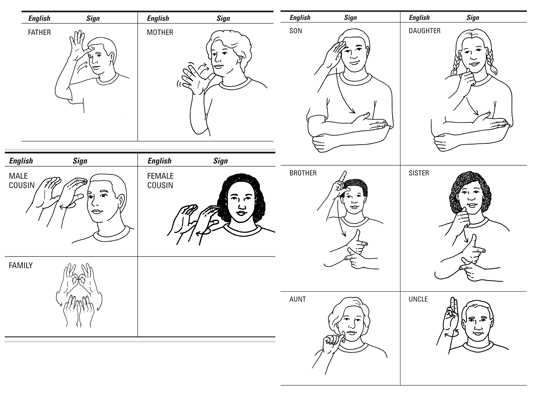 Age/How old?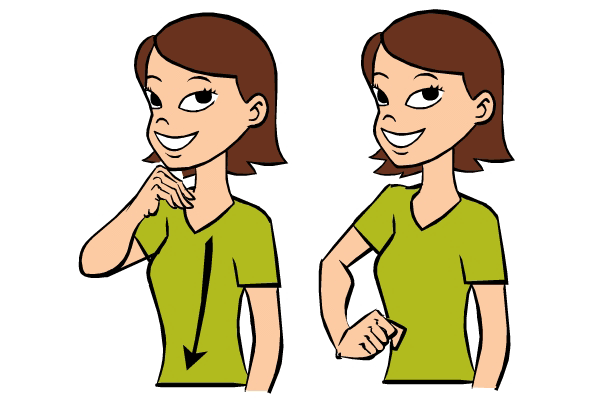 How many?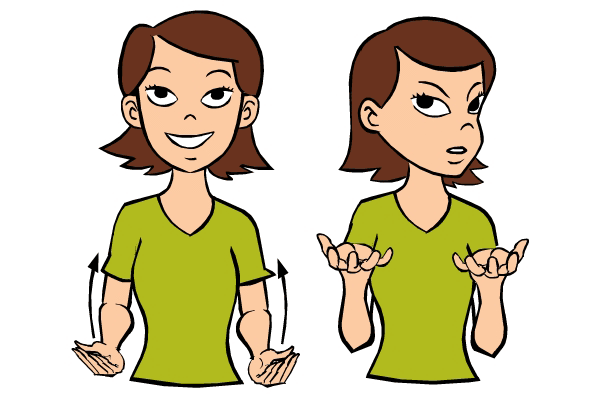 Where do you live?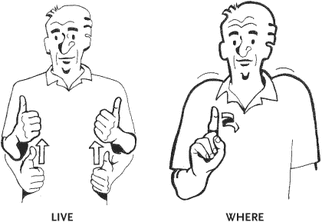 